STARLINGS WEEKLY SUGGESTED HOME LEARNING – WB 4.5.20Hi Starlings!  Hope you’re all ok and are continuing to be good for the people at home, just like you are in class!  Thank you to the children who emailed or tweeted your work last week.  It was lovely to see what you have been up to and of course your smiling faces – we do miss those!  Below are some tasks for you to have a go at.  Keep going with all the other brilliant, creative work that you’ve been doing too and don’t forget your daily exercise!  Keep sending us messages / pictures on Twitter as we love to see them and we check regularly and respond! Take care - #StaySafeStayHomeSaveLives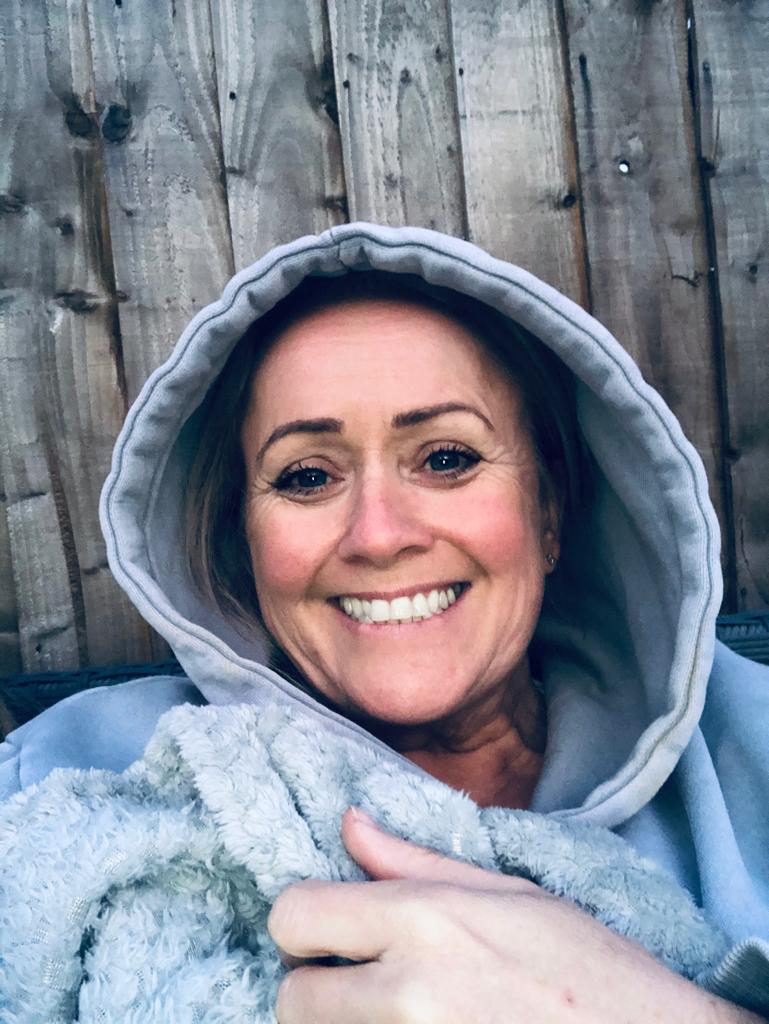 Mrs Grindley and Mrs Catterall XX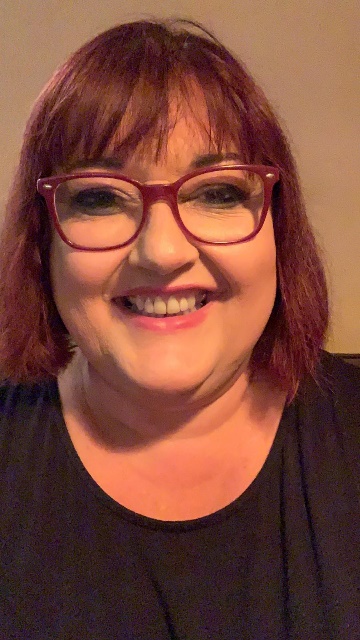 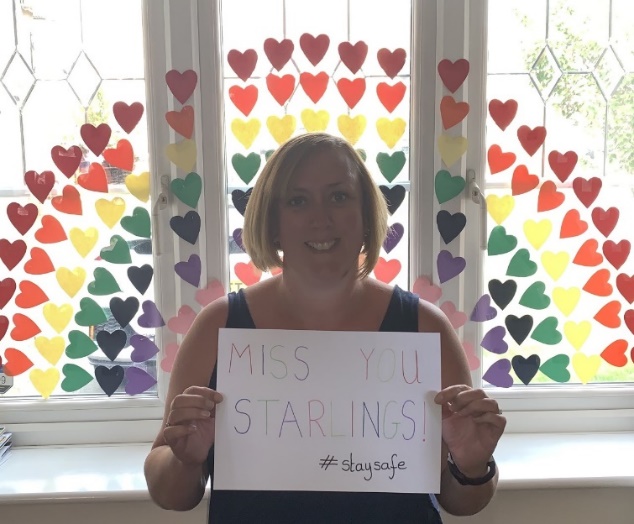 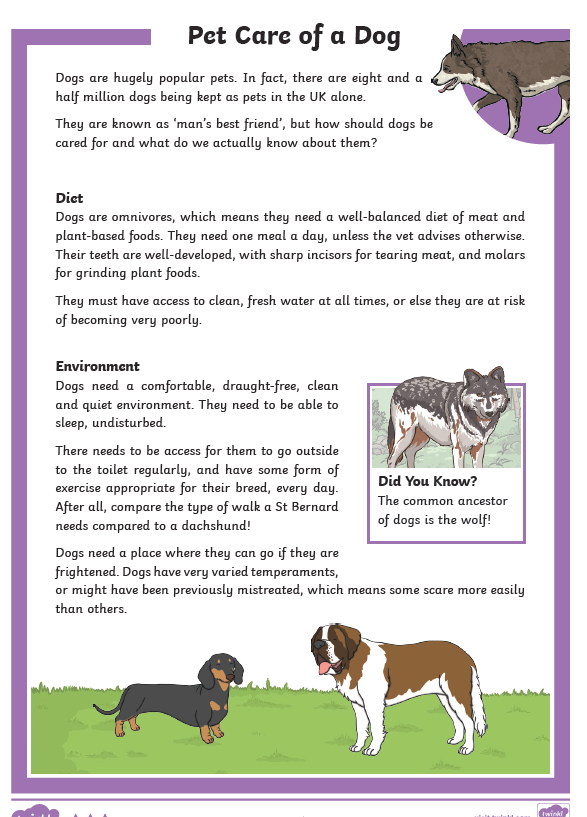 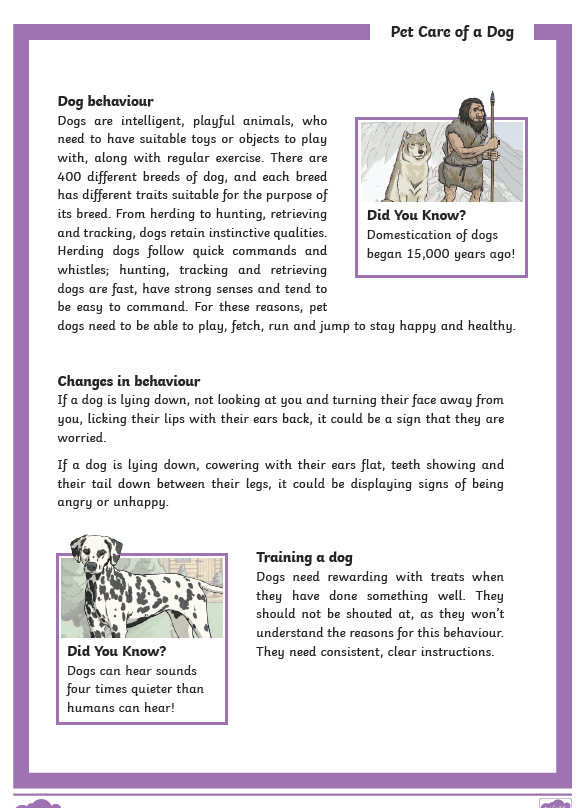 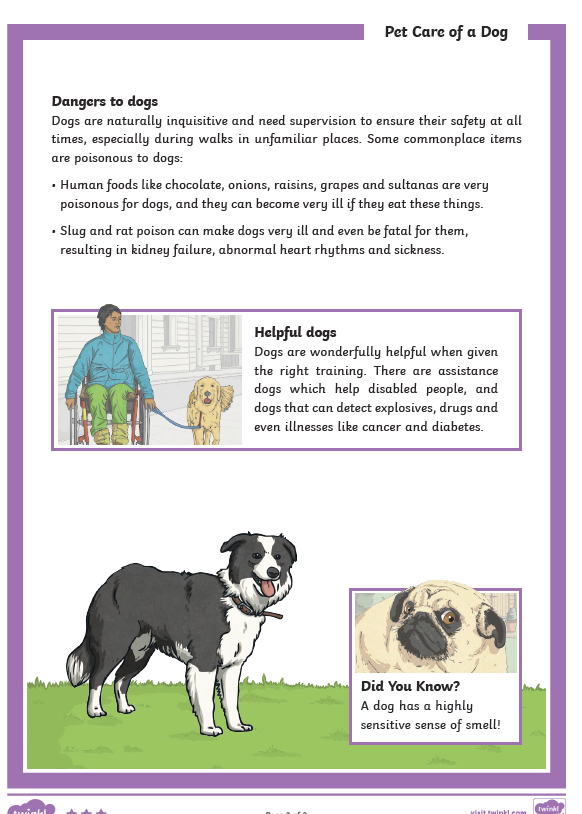 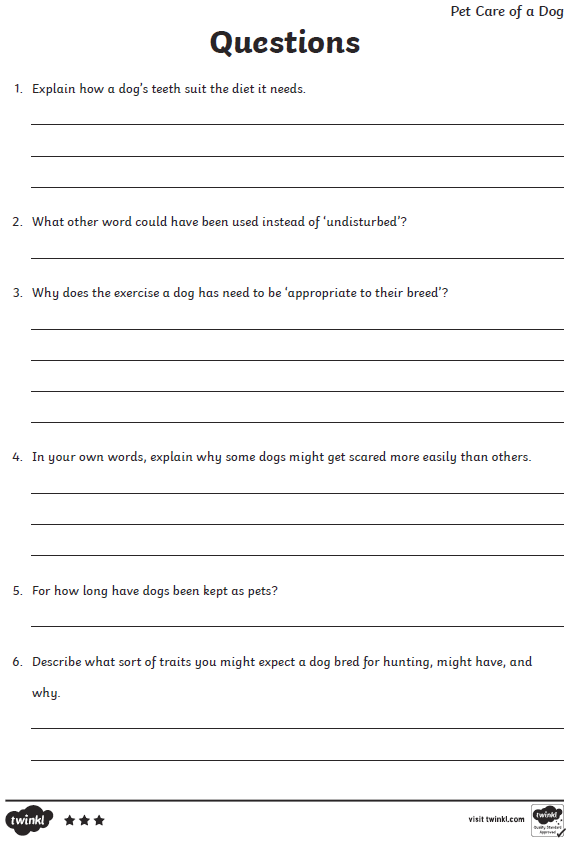 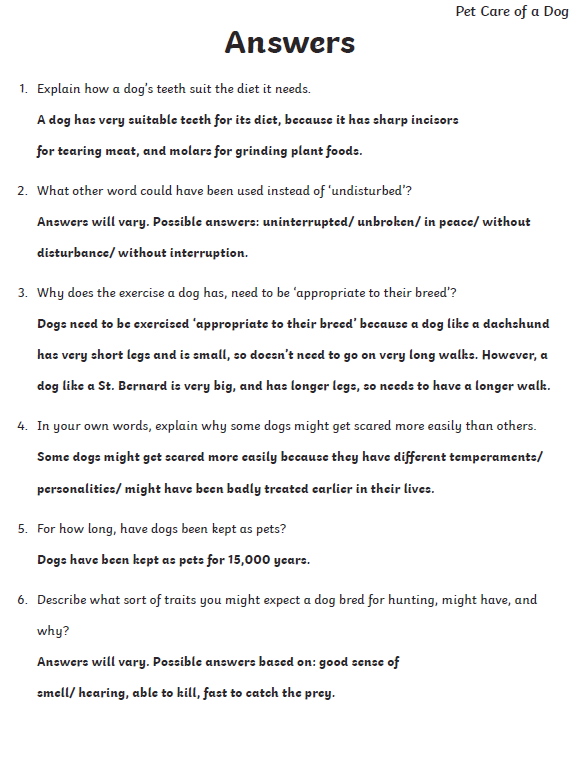 Choose the right word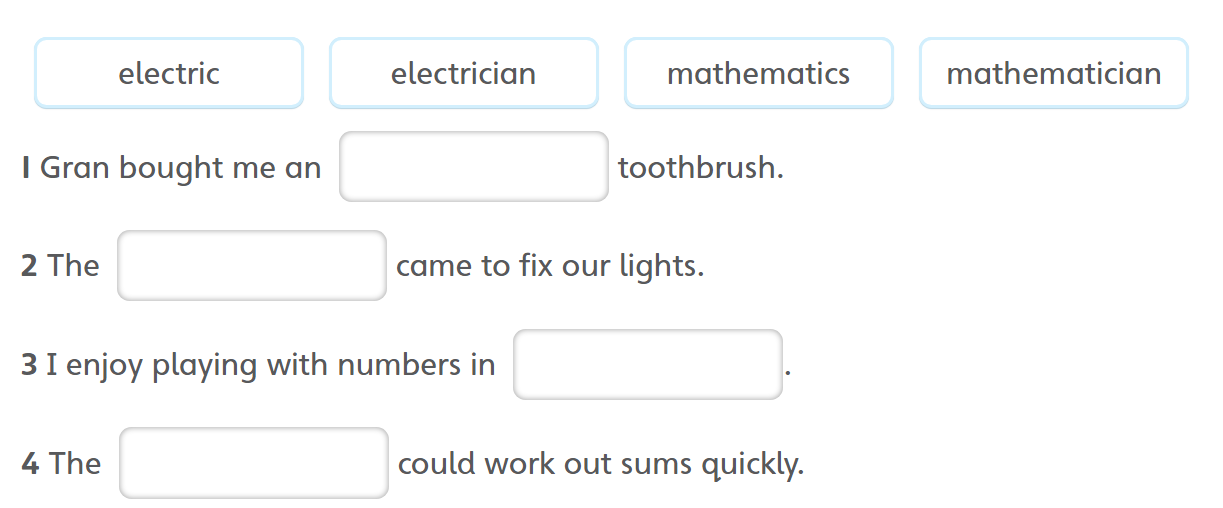 Spellings This week’s focus is adding the suffix –ian to words ending in c or cs.Jumping Orange Words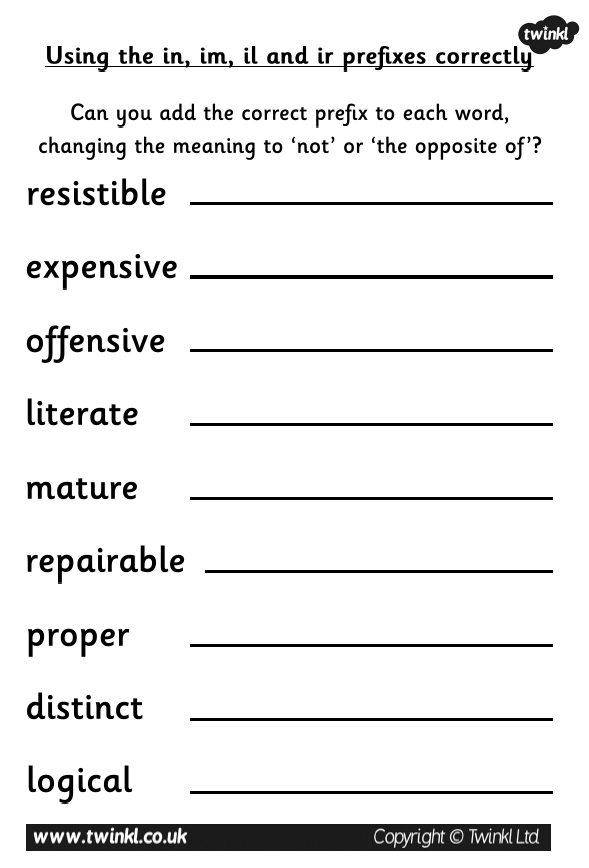 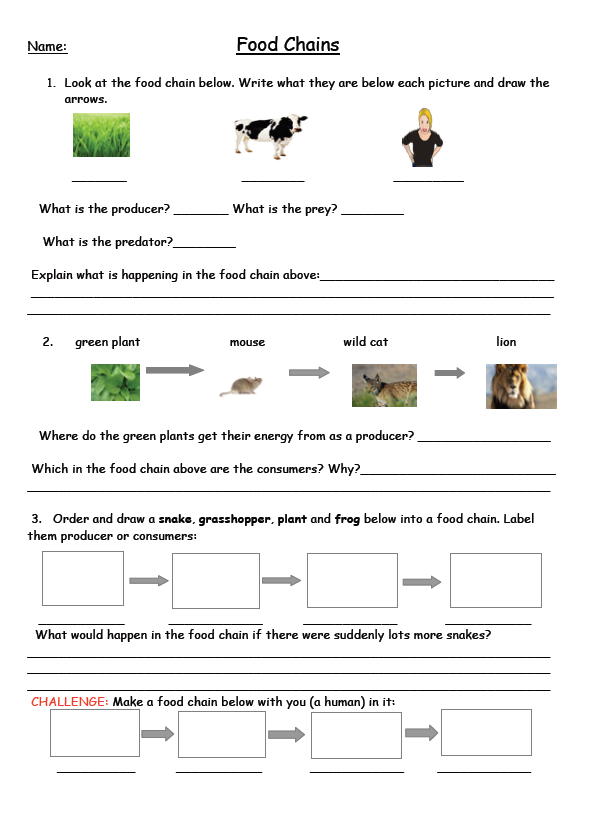 Food chain answers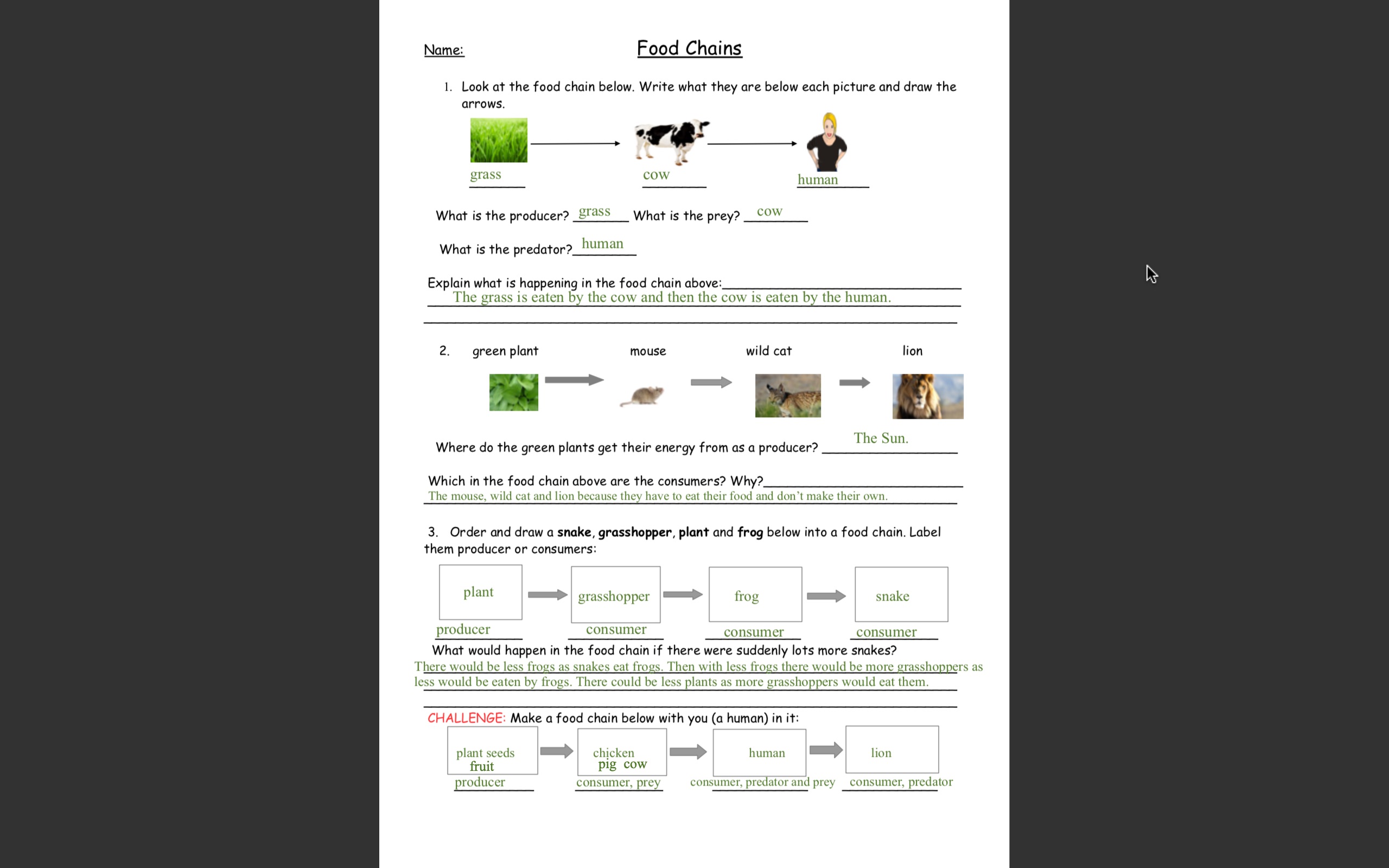 ENGLISHMATHSReading – Read every day for pleasure for 20 minutes.Comprehension tasks –Pet care of a dog (See below)https://www.twinkl.co.uk/resource/t2-e-3760-lks2-reading-comprehensions-bumper-resource-packWriting – Write your own report for taking care of a pet (If you don’t have a pet you could write about an imaginary pet or write about how you would take care of a plant)Spellings – Y3 – adding the suffix ian (RWI Book 3 Unit 10) e.g. magician,  mathematician, (See attached list)  – choose the right word (See below)Write sentences of your own with each of the words in.Y4 – adding il- and revising un-, in-, mis-, dis- (RWI Book 4 Unit 10) e.g. illegal, illogical, illegible, illiterate.  (See pre-fix work below)Write sentences of your own with each of the words in.4 times table – instant recallhttps://www.bbc.co.uk/teach/supermovers/ks1-maths-the-4-times-table-with-cyril-the-swan/zmsw382White Rose Home Learning – Year 3 – Summer Term - Week 2 – 27.4.20 - Fractionshttps://whiterosemaths.com/homelearning/year-3/If this is a step to far, Week 1 and Week 2 just above the Summer Term links go back to basic fractions to support your child. There is also the option to go to the year 2 Maths work too. Everything helps.https://whiterosemaths.com/homelearning/year-2/Year 4 – White Rose Home Learning – Summer Term – Week 2 – 27.4.20 – Decimals, Halves and Quarters and Moneyhttps://whiterosemaths.com/homelearning/year-4/R.E.OTHERThe theme is: Serving and is linked to Pentecost.REVEAL Read the extract from Acts 1: 6-11 (See below)Draw a picture of Jesus at the ascension – add a speech bubble to show the promise Jesus made or write a paragraph to describe what happened.Imagine you are one of the apostles after Jesus had returned to his Father.  Having witnessed how Jesus served others, how will you continue his mission?   In a method of your own choosing, record what actions you would take and give reasons for your choicesScience – What is a food chain? Watch the BBC bitesize clips belowhttps://www.bbc.co.uk/bitesize/topics/zx882hv/articles/z3c2xnbhttps://www.bbc.co.uk/bitesize/topics/zbnnb9q/articles/zwbtxsgComplete the worksheet (See below)History – Ancient Egyptians – Start to create a scrap book all about the Ancient Egyptians – this week continue with your scrap book – what can you find out about the pyramids? Can you write a non-chronological report about them to add to your book? http://www.primaryhomeworkhelp.co.uk/egypt/pyramids.htmhttps://www.bbc.co.uk/iplayer/episode/b00jzygg/horrible-histories-series-1-episode-2https://www.bbc.co.uk/bitesize/topics/zg87xnbMusic – Time for music Y3/4 Lesson 2https://www.stoswaldswigan.co.uk/classes/fun-learning-games/musicmusicmusicianelectricelectricianopticopticianmagicmagicianpoliticspoliticianmathematicsmathematiciandifficultgrammarguardguideRE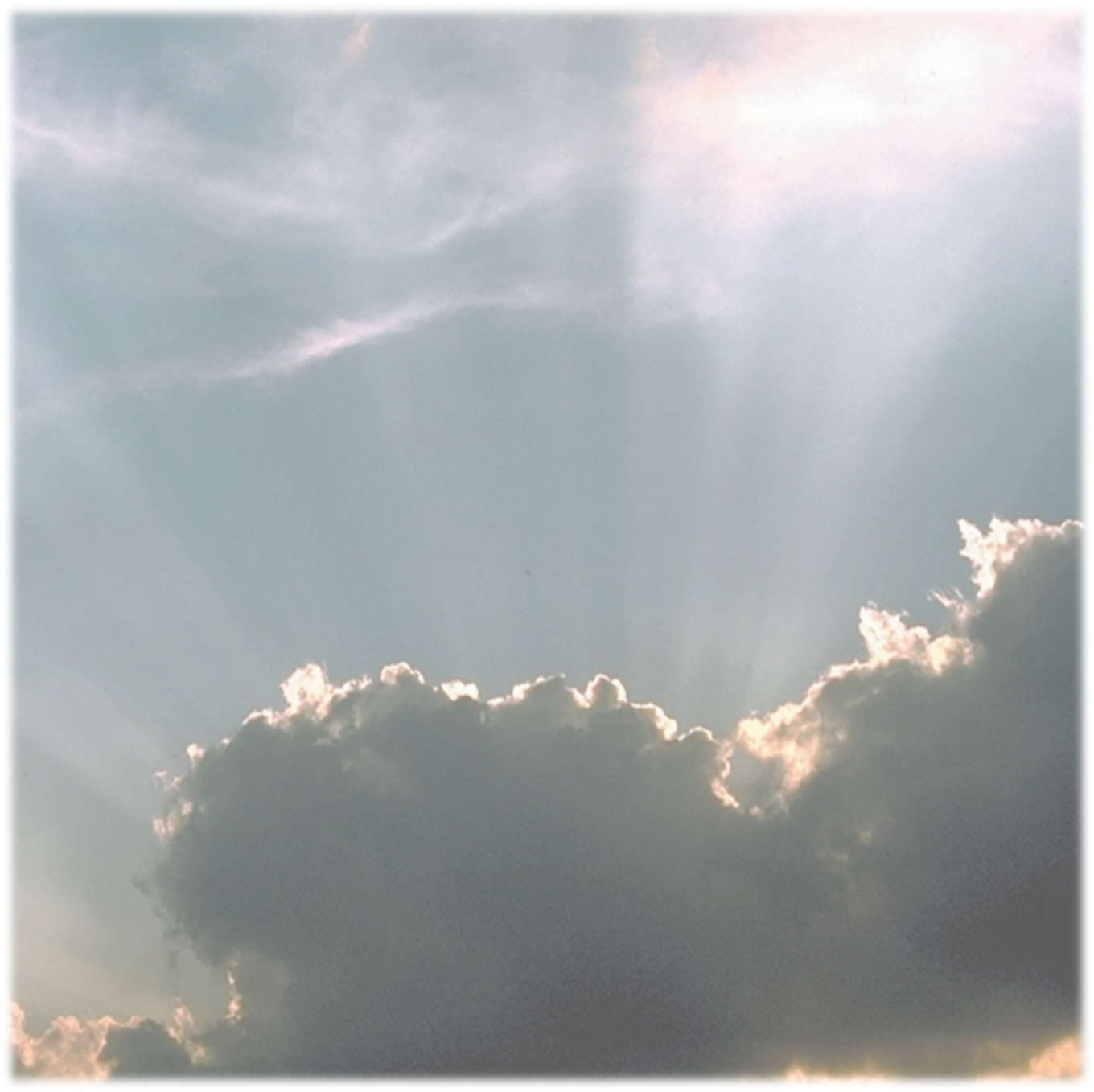 After Jesus had been raised to new life, he told his friends, “You will receive the power of the Holy Spirit. You will be my witnesses here in Jerusalem and all over the world.” As he said this, he disappeared from sight. They realised that he had gone back to his Father as he had said he would..   The Church celebrates the Ascension forty days after Easter Sunday, the day of the Resurrection.Teaching PointA disciple is a follower of Jesus.  An apostle is someone who is sent out to spread the Good News of Jesus to the whole world.